“Cash Crop” or “Die”2- “Bumper Crop!!”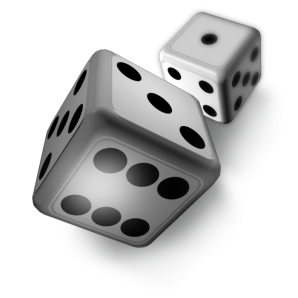 3- Nice rainy season4- World Market prices fall5- Insects eat your crop6- World Market prices rise7- Flood8-Summer Monsoon brings good rain9- World Market prices Fall 10- Drought11- World Market prices rise12- “Bumper Crop!!” Directions:  Roll 2 dice, match your roll with the above scenarios.  If it is a “Good” Thing write “Cash Crop” on the line.  If it is a “Bad” thing, write “Die” on the line.  Go through ten years, if you have more “cash crops” then “die”, you WIN! Year 1___________________________		Year 2___________________________Year 3___________________________		Year 4___________________________Year 5___________________________		Year 6___________________________Year 7___________________________		Year 8___________________________Year 9___________________________		Year 10___________________________How many “Cash Crop” ________________________________How many “die” ______________________________________